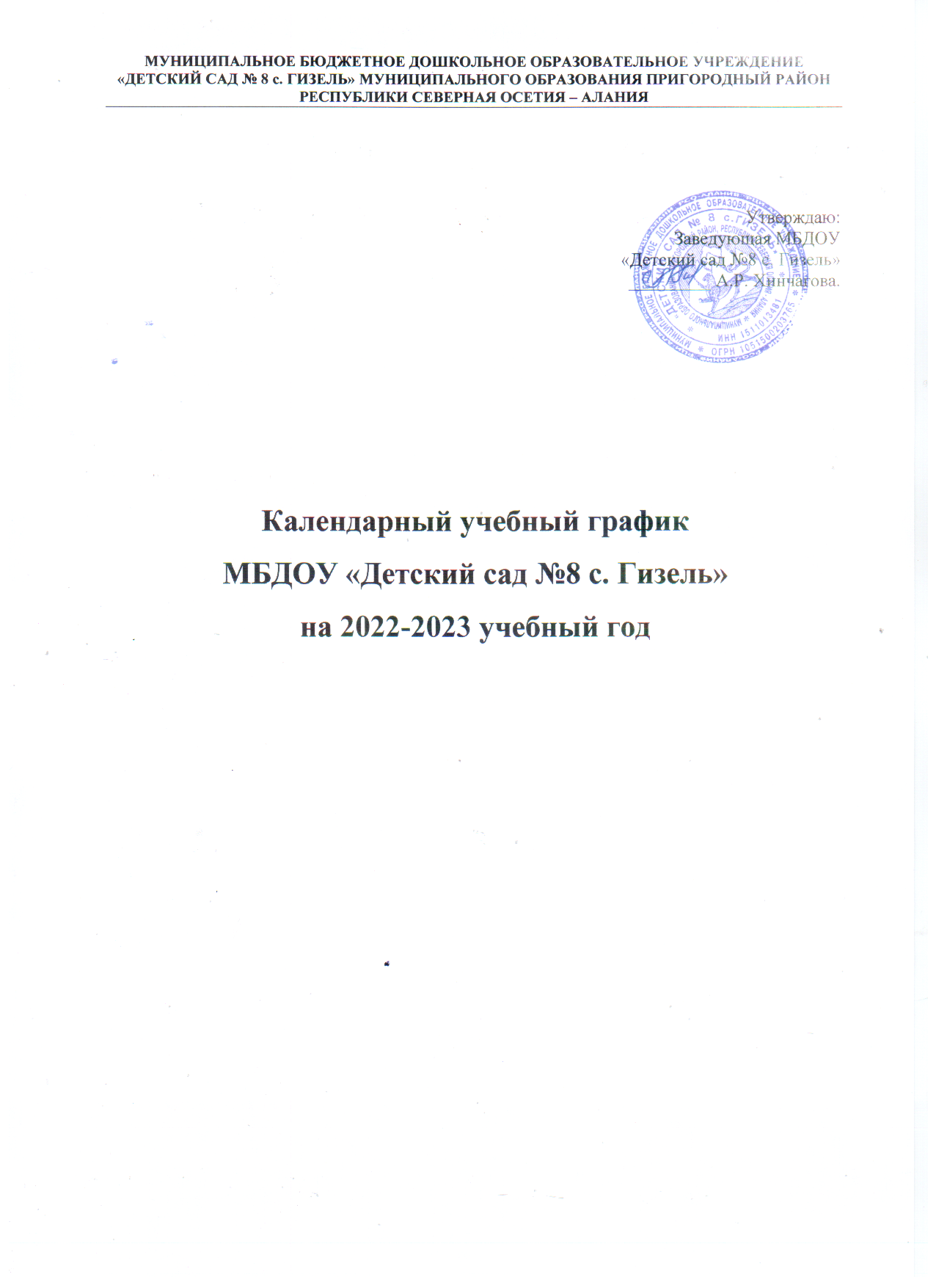 Пояснительная запискаГодовой календарный учебный график – является локальным нормативным документом, регламентирующим общие требования к организации образовательного процесса в 2022-2023 учебном году в МБДОУ №8, устанавливающим перечень образовательных областей и объём учебного времени, отводимого на проведение непосредственно образовательной деятельности.                                                            Годовой календарный учебный график разработан в соответствии с: - Федеральным законом «Об образовании в Российской Федерации» (от 29.12.2012 года   № 273-ФЗ)- Федеральным государственным образовательным стандартом дошкольного образования (приказ Министерства образования и науки РФ от 17 октября 3013 г. №1155)- Приказом Министерства образования и науки Российской Федерации от 30.08.2013 № 1014 «Об утверждении порядка организации и осуществления образовательной деятельности по основным общеобразовательным программах - образовательным программам дошкольного образования»;- Санитарно-эпидемиологическими требованиями к устройству, содержанию и организации режима работы ДОУ (СанПиН 2.4.1. 3049-13)- Уставом ДОУ.    В 2022– 2023 учебном году МБДОУ № 8 реализует Адаптированную основную образовательную программу, разработанную на основе Примерной общеобразовательной программы  «От рождения до школы» под редакцией  Н.Е. Вераксы, Т.С. Комаровой, М.А. Васильевой; Программа развития полилингвальной модели образования, разработанная кафедрой ЮНЕСКО Северо-Осетинского Государственного института.Методическое обеспечение основной программы соответствует перечню методических изданий, рекомендованных Министерством образования РФ по разделу «Дошкольное воспитание»   Основными задачами годового календарного графика являются:1. Регулирование объема образовательной нагрузки.2. Реализация ФГОС к содержанию и организации образовательного процесса ДОУ.3. Обеспечение углубленной работы по приоритетному направлению деятельности ДОУ.4. Обеспечение единства всех компонентов (федерального, регионального) Годовой календарный учебный график учитывает в полном объеме возрастные, психофизические особенности воспитанников и отвечает требованиям охраны их жизни и здоровья.Содержание годового календарного учебного графика включает в себя следующее:- режим работы ДОУ;-количество возрастных групп;- продолжительность учебного года;- количество недель в учебном году;- сроки проведения каникул, их начало и окончание;- перечень проводимых праздников для воспитанников;-сроки проведения мониторинга достижения детьми планируемых результатов освоения основной общеобразовательной программы дошкольного образования;- праздничные дни;- работа ДОУ в летний период;  -дни открытых дверей;-родительские собрания.Годовой календарный учебный график обсуждается и принимается Педагогическим советом и утверждается приказом МБДОУ до начала учебного года. Все изменения, вносимые МБДОУ в годовой календарный учебный график, утверждаются приказом по согласованиюс учредителем и доводятся до всех участников образовательного процесса.   МБДОУ «Детский сад №8» в установленном законодательством Российской Федерации порядке несет ответственность за реализацию в полном объеме образовательных программ в соответствии с годовым календарным учебным графиком.Согласно статье 112 Трудового Кодекса Российской Федерации, а также Постановления о переносе выходных дней Правительства РФ от 28.05.2013г. № 444 в годовом календарном учебном графике учтены нерабочие (выходные и праздничные) дни.В середине учебного года (январь) для детей дошкольного возраста организуются зимние недельные каникулы. В летний период организуются подвижные и спортивные игры, праздники, экскурсии и т.д. (по плану работы в летний период).Годовой календарный учебный графикна 2022-2023 учебный годНаправление планаНаправление планаСодержание направленийСодержание направленийСодержание направленийСодержание направленийРежим работы МБДОУ в соответствии с УставомРежим работы МБДОУ в соответствии с УставомПятидневная рабочая неделя, с 07.00 до 19.00 часов.Выходные дни: суббота, воскресенье.Пятидневная рабочая неделя, с 07.00 до 19.00 часов.Выходные дни: суббота, воскресенье.Пятидневная рабочая неделя, с 07.00 до 19.00 часов.Выходные дни: суббота, воскресенье.Пятидневная рабочая неделя, с 07.00 до 19.00 часов.Выходные дни: суббота, воскресенье.Начало учебного годаНачало учебного года05.09.202205.09.202205.09.202205.09.2022Окончание учебного годаОкончание учебного года30.06.202330.06.202330.06.202330.06.2023Продолжительность учебной неделиПродолжительность учебной неделиПятидневная рабочая неделя. Выходные дни – суббота, воскресенье, праздничные дни в соответствии с законодательством РФПятидневная рабочая неделя. Выходные дни – суббота, воскресенье, праздничные дни в соответствии с законодательством РФПятидневная рабочая неделя. Выходные дни – суббота, воскресенье, праздничные дни в соответствии с законодательством РФПятидневная рабочая неделя. Выходные дни – суббота, воскресенье, праздничные дни в соответствии с законодательством РФ                                   Продолжительность учебного года:                                   Продолжительность учебного года:                                   Продолжительность учебного года:                                   Продолжительность учебного года:                                   Продолжительность учебного года:                                   Продолжительность учебного года:Начало учебного годаНачало учебного года05.09.202205.09.202205.09.202205.09.2022Окончание учебного годаОкончание учебного года30.06.202330.06.202330.06.202330.06.2023Продолжительность учебного годаПродолжительность учебного года37 недель37 недель37 недель37 недель                                            Сроки проведения каникул                                            Сроки проведения каникул                                            Сроки проведения каникул                                            Сроки проведения каникул                                            Сроки проведения каникул                                            Сроки проведения каникулЗимние каникулыс 01.01.2023 - 09.01.2023с 01.01.2023 - 09.01.2023с 01.01.2023 - 09.01.2023с 01.01.2023 - 09.01.2023с 01.01.2023 - 09.01.2023Летние каникулы01.07.2023 -31.08.202301.07.2023 -31.08.202301.07.2023 -31.08.202301.07.2023 -31.08.202301.07.2023 -31.08.2023Режим работы летомПонедельник – пятница с 7.00 до 19.00 работают дежурные группыПонедельник – пятница с 7.00 до 19.00 работают дежурные группыПонедельник – пятница с 7.00 до 19.00 работают дежурные группыПонедельник – пятница с 7.00 до 19.00 работают дежурные группыПонедельник – пятница с 7.00 до 19.00 работают дежурные группыПраздничные дниПраздничные (выходные) дни в соответствии с производственным календарем на 2022 – 2023 учебный год:4 ноября 2022 года – День народного единства,1-9 января 2023 года   Новогодние праздники,23 февраля 2023– День защитника Отечества,8 - марта 2023 года – Международный женский день,1-3 - мая 2023 года – Праздник Весны и Труда,9-10 - мая 2023 года – День Победы,12 июня 2023 год День РоссииПраздничные (выходные) дни в соответствии с производственным календарем на 2022 – 2023 учебный год:4 ноября 2022 года – День народного единства,1-9 января 2023 года   Новогодние праздники,23 февраля 2023– День защитника Отечества,8 - марта 2023 года – Международный женский день,1-3 - мая 2023 года – Праздник Весны и Труда,9-10 - мая 2023 года – День Победы,12 июня 2023 год День РоссииПраздничные (выходные) дни в соответствии с производственным календарем на 2022 – 2023 учебный год:4 ноября 2022 года – День народного единства,1-9 января 2023 года   Новогодние праздники,23 февраля 2023– День защитника Отечества,8 - марта 2023 года – Международный женский день,1-3 - мая 2023 года – Праздник Весны и Труда,9-10 - мая 2023 года – День Победы,12 июня 2023 год День РоссииПраздничные (выходные) дни в соответствии с производственным календарем на 2022 – 2023 учебный год:4 ноября 2022 года – День народного единства,1-9 января 2023 года   Новогодние праздники,23 февраля 2023– День защитника Отечества,8 - марта 2023 года – Международный женский день,1-3 - мая 2023 года – Праздник Весны и Труда,9-10 - мая 2023 года – День Победы,12 июня 2023 год День РоссииПраздничные (выходные) дни в соответствии с производственным календарем на 2022 – 2023 учебный год:4 ноября 2022 года – День народного единства,1-9 января 2023 года   Новогодние праздники,23 февраля 2023– День защитника Отечества,8 - марта 2023 года – Международный женский день,1-3 - мая 2023 года – Праздник Весны и Труда,9-10 - мая 2023 года – День Победы,12 июня 2023 год День РоссииПраздники для воспитанниковДень знаний 01.09.2022 г.Развлечения «Осенние» (по группам) 19.10.2022 г. - 23.10.2022г.Новогодние развлечения (по группам) 27.12.2022г. - 30.12.2022г.Рождественские встречи (ст. возраст) 12.01.2023г. – 13.01.2023г.Утренники посвященные Дню защитника Отечества 22.02.2023г.Праздник международный женский день 06.03.2023г. - 07.03.2023г.День Смеха 01.04.2023г.«До свидания, детский сад» Выпускной бал 31 маяДень Победы 06.05.2023г.День Защиты Детей 01.06.2023г.День знаний 01.09.2022 г.Развлечения «Осенние» (по группам) 19.10.2022 г. - 23.10.2022г.Новогодние развлечения (по группам) 27.12.2022г. - 30.12.2022г.Рождественские встречи (ст. возраст) 12.01.2023г. – 13.01.2023г.Утренники посвященные Дню защитника Отечества 22.02.2023г.Праздник международный женский день 06.03.2023г. - 07.03.2023г.День Смеха 01.04.2023г.«До свидания, детский сад» Выпускной бал 31 маяДень Победы 06.05.2023г.День Защиты Детей 01.06.2023г.День знаний 01.09.2022 г.Развлечения «Осенние» (по группам) 19.10.2022 г. - 23.10.2022г.Новогодние развлечения (по группам) 27.12.2022г. - 30.12.2022г.Рождественские встречи (ст. возраст) 12.01.2023г. – 13.01.2023г.Утренники посвященные Дню защитника Отечества 22.02.2023г.Праздник международный женский день 06.03.2023г. - 07.03.2023г.День Смеха 01.04.2023г.«До свидания, детский сад» Выпускной бал 31 маяДень Победы 06.05.2023г.День Защиты Детей 01.06.2023г.День знаний 01.09.2022 г.Развлечения «Осенние» (по группам) 19.10.2022 г. - 23.10.2022г.Новогодние развлечения (по группам) 27.12.2022г. - 30.12.2022г.Рождественские встречи (ст. возраст) 12.01.2023г. – 13.01.2023г.Утренники посвященные Дню защитника Отечества 22.02.2023г.Праздник международный женский день 06.03.2023г. - 07.03.2023г.День Смеха 01.04.2023г.«До свидания, детский сад» Выпускной бал 31 маяДень Победы 06.05.2023г.День Защиты Детей 01.06.2023г.День знаний 01.09.2022 г.Развлечения «Осенние» (по группам) 19.10.2022 г. - 23.10.2022г.Новогодние развлечения (по группам) 27.12.2022г. - 30.12.2022г.Рождественские встречи (ст. возраст) 12.01.2023г. – 13.01.2023г.Утренники посвященные Дню защитника Отечества 22.02.2023г.Праздник международный женский день 06.03.2023г. - 07.03.2023г.День Смеха 01.04.2023г.«До свидания, детский сад» Выпускной бал 31 маяДень Победы 06.05.2023г.День Защиты Детей 01.06.2023г.Сроки проведения мониторинга05.09.2022-16.09.202215.05.2023-31.05.202305.09.2022-16.09.202215.05.2023-31.05.202305.09.2022-16.09.202215.05.2023-31.05.202305.09.2022-16.09.202215.05.2023-31.05.202305.09.2022-16.09.202215.05.2023-31.05.2023Продолжительность непрерывной образовательной деятельности2-группа ран. возр.10 мин.2-группа ран. возр.10 мин.Младшая группа15 мин.Средняягруппа20 мин.Старшаягруппа25 мин.Анализ готовности детей к школеОктябрь 2022Май 2023Октябрь 2022Май 2023Октябрь 2022Май 2023Октябрь 2022Май 2023Октябрь 2022Май 2023День открытых дверейНоябрь, апрельНоябрь, апрельНоябрь, апрельНоябрь, апрельНоябрь, апрельРодительские собранияОктябрьЯнварьАпрельОктябрьЯнварьАпрельОктябрьЯнварьАпрельОктябрьЯнварьАпрельОктябрьЯнварьАпрель